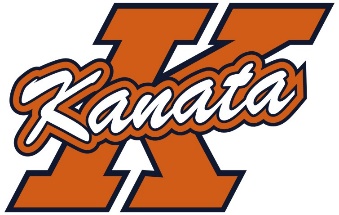 				REGISTRATION INFORMATION FORMPLAYERS FIRST NAMEPLAYERS LAST NAMEPLAYERS DATE OF BIRTHPLAYERS HOME ADDRESS   STREET NUMBER 	 STREET NAME	 CITY 	POSTAL CODEEMAIL ADDRESS PHONE NUMBERIF YOU ARE A NEW PLAYERPLS COMPLETE THE ABOVE AND PROVIDE THE FOLLOWING DOCUMENTS:PROOF OF BIRTH – EITHER A COPY OF BIRTH CERTIFICATE OR PASSPORT OF PLAYERPLUSPROOF OF HOME ADDRESS- MOST RECENT HYDRO BILL, OR UTILITILY BILL** CELL PHONE BILLS DO NOT QUALIFY AS PROOF**IF YOU ARE A TRANSFERRING PLAYERPLS COMPLETE THE ABOVE AND PROVIDE THE FOLLOWING DOCUMENTS:PROOF OF HOME PURCHASE OR LEASE PLUS PROOF OF OCCUPANCY – BY 2 OF THE FOLLOWING: HYDRO BILL OR ULITILTY BILL OR SCHOLL REGISTRATION OR VEHICLE REGISTRATION OR DRIVERS LICENSE THAT SHOW YOUR NEW ADDRESS** CELL PHONE BILLS DO NOT QUALIFY AS PROOF**** NOTE ALL DOCUMENTS MUST BE HANDED IN AT THE SAME TIME**  